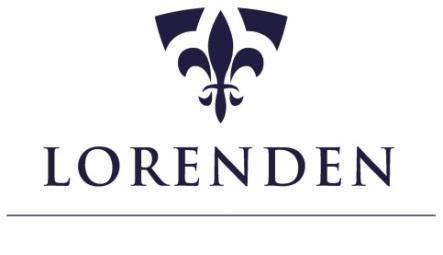 APPLICATION FORM 					1.	PERSONAL DETAILS (please use block capitals)2.	EDUCATION AND ACADEMIC QUALIFICATIONS (with dates)3.	PRESENT APPOINTMENT (or most recent)4.	PREVIOUS EMPLOYMENTS (please start with most recent and include all employments since leaving full-time education, please also account for any gaps in employment)(Continued on separate sheet as necessary)5.	PROFESSIONAL DEVELOPMENT (last two years)(please give details of courses and qualifications relevant to this application)6.	OTHER RELEVANT EXPERIENCES (please start with most recent)7. 	INTERESTS (both professional and leisure) 8.	IF THIS APPLICATION IS FOR A SCHOOL OF A PARTICULAR RELIGIOUS          AFFILIATION PLEASE INDICATE BELOW IF YOU ARE OF THAT AFFILIATION 9.	LETTER OF APPLICATION – including how you meet the criteria for this role10a)	SELF-DECLARATION OF CRIMINAL INFORMATION10b)“This school and the local authority are committed to safeguarding and promoting the welfare of children and young people and will expect all staff and volunteers to share this commitment.  An enhanced Disclosure and Barring Service Certificate (with check of the children’s barred list if applicable) is required for this post prior to commencement”.10c)10d)11.	REFERENCES	NB	References will only be sought for shortlisted candidates and will normally be requested prior to interview.		The first reference should be your present or most recent employer. If the employer is a school or college, the reference must be provided by, or confirmed with, the Head Teacher / Principal. If the employer is not a school or college, the referee must be a person with sufficient seniority to provide references. We do not accept references from colleagues, friends or relatives.12.	EQUAL OPPORTUNITIES MONITORINGWe aim to create the conditions in which all applicants and employees are treated solely on the basis of their merits, abilities and potential regardless of gender, colour, ethnic or national origin, age, socio-economic background, disability, religion, family circumstance, sexual orientation or other irrelevant distinction.In order to carry out our equal opportunities policy, we must have some means of monitoring our recruitment and selection.  Only by such measures will we be able to recognise potential sources of discrimination and take remedial action.  The monitoring form will be separated from the application form and securely stored in the strictest confidence.  It will be used for statistical monitoring only.Post Applied For:Peripatetic Teacher: PercussionSchool: Lorenden Prep SchoolClosing date for applications:Wednesday 14th September 2022 (12pm)Surname:Surname:Forename: Preferred TitlePrevious Names: Previous Names: Previous Names:  Date of BirthAddress: (If you have lived less than 5 years at this address, please give previous addresses to a total of 5 years)Address: (If you have lived less than 5 years at this address, please give previous addresses to a total of 5 years)Address: (If you have lived less than 5 years at this address, please give previous addresses to a total of 5 years) N.I. NumberAddress: (If you have lived less than 5 years at this address, please give previous addresses to a total of 5 years)Address: (If you have lived less than 5 years at this address, please give previous addresses to a total of 5 years)Address: (If you have lived less than 5 years at this address, please give previous addresses to a total of 5 years) DfE Number (if applicable)Address: (If you have lived less than 5 years at this address, please give previous addresses to a total of 5 years)Address: (If you have lived less than 5 years at this address, please give previous addresses to a total of 5 years)Address: (If you have lived less than 5 years at this address, please give previous addresses to a total of 5 years) Date of qualificationPostcode Country of qualificationPrevious addresses: Previous addresses: Previous addresses: Previous addresses: (contd)Previous addresses: (contd)H ☎E-mail: M ☎School / College / UniversityFromToSubject. Qualifications. Grades. HonoursSecondary:Secondary (post 16):Higher Education:Further postgraduatequalifications (including PGCE):Post Held:Start date:Leaving date (if applicable)School / College Address:Number on Roll:Age Range:  Date Appointed:LA / Employer:Responsibility Points:(if applicable)Present or Final Salary / CPS:Notice required:Reason for leaving:Consent to contact place of employment.Yes / No :    Yes / No :    FromToName and Address of EmployerPosition heldReason for LeavingBrief description of duties:Brief description of duties:Brief description of duties:Brief description of duties:Brief description of duties:FromToName and Address of EmployerPosition heldReason for LeavingBrief description of duties:Brief description of duties:Brief description of duties:Brief description of duties:Brief description of duties:FromToName and Address of EmployerPosition heldReason for LeavingBrief description of duties:Brief description of duties:Brief description of duties:Brief description of duties:Brief description of duties:FromToName and Address of EmployerPosition heldReason for LeavingBrief description of duties:Brief description of duties:Brief description of duties:Brief description of duties:Brief description of duties:Course titleProviderDurationDatesAwards / Qual(if any)Nature of ExperienceProvider       From                     To       From                     ToPlease either complete here, or send this application with a covering letter.As this post is classified as having substantial access to children, appointment will be subject to an enhanced DBS certificate in line with the Rehabilitation of Offenders Act 1974 (Exemptions) Order 1975 (amended 2013 and 2020). If the role you are applying for will be in regulated activity, a check of the DBS children’s barred list will also be required. If you are shortlisted, you will be required to disclose any unspent convictions or cautions and any other convictions or cautions that would not be filtered . Any relevant information disclosed by you will be discussed with you at the interview stage. More information regarding the filtering of offences will be provided to shortlisted candidates and can also be found here.I appreciate that I must declare any close relationship with a member of the school’s Governing Body.  I understand that failure to disclose such a relationship may result in my disqualification.I agree that Lorenden Prep School can keep my details for a period of 6 months after the application deadline in order to contact me further should a suitable vacancy become available.I declare that the information I have given on this form is correct and I understand that failure to complete the form fully and accurately could result in an incorrect assessment of salary, and / or exclusion from shortlisting, or may, in the event of employment, result in disciplinary action or dismissal. Signature:                                                                                        Date:(i)(i)(i)(i)(ii)(ii)(ii)Name:Name:Position:Position:Address:Address:Address:Address:Address:Address:Address:Telephone No:Telephone No:Telephone No:Telephone No:Email address:Email address:Email address:Email address:In what capacity do you know the above?In what capacity do you know the above?In what capacity do you know the above?In what capacity do you know the above?If you are shortlisted, may we contact this referee prior to interview?If you are shortlisted, may we contact this referee prior to interview?If you are shortlisted, may we contact this referee prior to interview?Yes / NoIf no, please state reasonIf you are shortlisted, may we contact this referee prior to interview?If you are shortlisted, may we contact this referee prior to interview?Yes / NoIf no, please state reasonIf you were known to either of your referees by another name, please give details:If you were known to either of your referees by another name, please give details:If you were known to either of your referees by another name, please give details:If you were known to either of your referees by another name, please give details:If you were known to either of your referees by another name, please give details:If you were known to either of your referees by another name, please give details:If you were known to either of your referees by another name, please give details:Please mark with an X as appropriatePlease mark with an X as appropriatePlease mark with an X as appropriatePlease mark with an X as appropriatePlease mark with an X as appropriatePlease mark with an X as appropriatePlease mark with an X as appropriatePlease mark with an X as appropriatePlease mark with an X as appropriateGender: Gender: Female      Female      Male      Male      Male      Non-binaryMarital Status: Marital Status: Marital Status: Married      Married      Single      Single      Single      Age:Age:Age:Below 26      Below 26      26 – 35      26 – 35      26 – 35      36 – 45      36 – 45      46 – 55      46 – 55      46 – 55      56 – 65                           56 – 65                           How would you describe your ethnic origin?How would you describe your ethnic origin?How would you describe your ethnic origin?How would you describe your ethnic origin?How would you describe your ethnic origin?How would you describe your ethnic origin?How would you describe your ethnic origin?How would you describe your ethnic origin?Black:Caribbean      Caribbean      Caribbean      African      African      Other      Other      White: BritishBritishBritishBritishBritishOther      Other      Asian:Indian      Indian      Indian      Pakistani      Pakistani      Bangladeshi      Bangladeshi      Chinese:      Chinese:      Chinese:      Chinese:      Chinese:      Chinese:      Chinese:      Chinese:      Other:Please specify:      Please specify:      Please specify:      Please specify:      Please specify:      Please specify:      Please specify:      